Entwurf für eine neue Rhythmisierung und die neue Lerngelegenheit „Freiraum“Die AG Rhythmisierung, bestehend aus Schülerinnen, und Schülern, Eltern, Jugendhilfe und Lehrerkräften unserer Schule hat während des Schuljahres 2019/20 den folgenden Vorschlag für eine neue Rhythmisierung und die neue Lerngelegenheit „Freiraum“ erarbeitet.Rhythmisierungsentwurfgelb gekennzeichnet: Beispiele für einen Stundenplan, der so aber als rein fiktives Beispiel dientFreiraumZeitstruktur des FreiraumsPädagogisches, didaktisches und organisatorisches Konzept für den Freiraum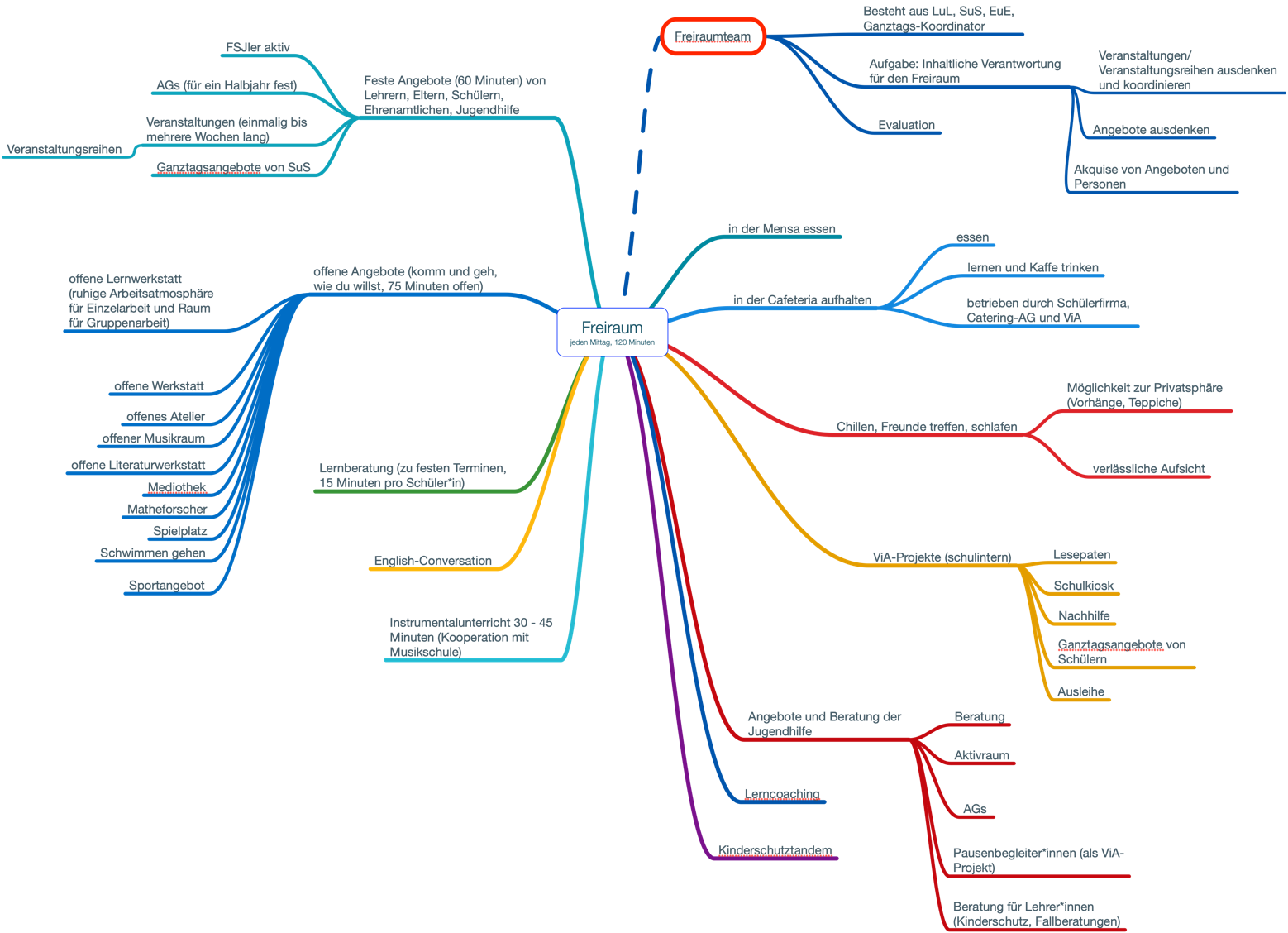 Begründung für den KonzeptentwurfWelche Ziele werden mit der neuen Rhythmisierung und dem Freiraum verfolgt?Soziales Lernen stärken,viel mehr Freiheit in den Schulalltag,Entzerrung-Entschleunigung des Schulalltags,viel Zeit für Lernberatung ohne gleichzeitigen Unterricht,eigener Morgenkreis-Block (für Jugendhilfe, Klassenrat, Teamspiele,...) ohne „Konkurrenz“ durch andere Lerngelegenheiten,Fachbüro am Tagesanfang, mit mehr Flexibilität für die SuS,Zeit für vielfältige Angebote (Kindern ein weites Erfahrungsfeld bieten, auch denen, die im Alltag sonst wenige Erfahrungen machen),Jugendhilfe gut eingebunden,gute Mensasituation,kürzere Unterrichtsphasen,alle Lerngelegenheiten können auch in allen Blöcken liegen.Gedanken zum Freiraumwir verstehen „Freiraum“ als neu eingeführte Lerngelegenheitim Spannungsfeld von Verpflichtung und Freiheit möchte unser Entwurf Freiheit möglich machen (bezogen auf die Lerngelegenheiten „Freiraum“ und ggf. „Neues Fachbüro“)wir verstehen den Freiraum als „Möglichkeitsraum“Der Freiraum soll Initiativen von Schülern ermöglichenEs wird immer die Frage sein: Zu was verpflichten wir die SuS im Freiraum? Dazu müssen wir eine gemeinsame Haltung entwickeln.die Rolle der Klassenlehrkräfte wird gestärkt durch mehr Zeit für Lernberatungin der Lernberatung findet auch die Beratung (mit evtl. Verpflichtungen) zu Freiraumaktivitäten stattalle SuS müssen im Freiraum essen, Pause machen, evtl. zu ECon, in die Lernberatung  zweistündige Organisation sinnvoll, damit wirklich Freiraum entstehtder Freiraum bietet Kindern mit wenig kulturellen Erfahrungen ein Erfahrungsfeldder Schwerpunkt im Freiraum liegt auf dem sozialen Lernenwir können gut Vereine in die Schule holenBeispiele für Angebote im Freiraum: Schülermediation/ Streitschlichter, Erste-Hilfe, Roller-Kettcar&Co, Hörangebot/Hörbücher, Schülerfirma Catering, Team grün (jeden Tag naturpädagogische Angebote mit dem Eselhof), Instrumentalunterricht für alle, Gebärdensprache, Selbstbehauptung…Welche Argumente sprechen unserer Ansicht nach für den „Freiraum“?Fachbüro am Tagesanfang für strukturierten Anfang ohne große HürdenRolle der Lernberatung wird gestärktdie Rolle der Klassenlehrkräfte wird gestärkt durch mehr Zeit für Lernberatungentzerrte MittagspauseBedürfnis der SuS nach kürzeren U-PhasenKlassenrat und Morgenkreis nicht mehr in Konkurrenz zu anderen Lerngelegenheitensoziales Lernen bekommt festen Platz (Morgenkreise, Freiraum, Abschlusskreis, Putzplan)Verteilung der Fächer flexibler, ÄsBi nicht mehr nur am Nachmittagmehr Möglichkeiten für Kreativitätbessere Einbindung der Jugendhilfe in den Tagder Freiraum bietet Kindern mit wenig kulturellen Erfahrungen ein ErfahrungsfeldNeues Fachbüro: mehr Flexibilität und Selbststeuerung beim LernenEntzerrung-Entschleunigung: mehr Ruhe im Alltag, weniger KonflikteFreiraum ist attraktive Zeit für ext. Lehrkräfte, da diese normalerweise eher am Nachmittag gebucht sindNeue Struktur gibt vielleicht Impulse für die Lerngelegenheiten Versammlung und LernberatungSchule als Ort der Mitbestimmung wird gestärkt7:30-8:157:30-8:15Morgenangebote + AnkommenMorgenangebote + AnkommenMorgenangebote + AnkommenMorgenangebote + AnkommenMorgenangebote + AnkommenMorgenangebote + AnkommenMorgenangebote + AnkommenMorgenangebote + AnkommenMorgenangebote + AnkommenMorgenangebote + Ankommen8:15-9:30Block 18:15-9:30Block 1Block 1 (75Min.)FachbüroBlock 1 (75Min.)FachbüroBlock 1 (75Min.)FachbüroBlock 1 (75Min.)FachbüroBlock 1 (75Min.)FachbüroBlock 1 (75Min.)FachbüroBlock 1 (75Min.)FachbüroBlock 1 (75Min.)FachbüroBlock 1 (75Min.)FachbüroBlock 1 (75Min.)FachbüroPause (5 Min)Pause (5 Min)Pause (5 Min)Pause (5 Min)Pause (5 Min)Pause (5 Min)Pause (5 Min)Pause (5 Min)Pause (5 Min)Pause (5 Min)9:35-10:059:35-10:05Klassenrat  (30 Min)Klassenrat  (30 Min)Morgenkreis (30 Min) - Morgenkreis (30 Min) - Morgenkreis (30 Min) - Morgenkreis (30 Min) - Morgenkreis (30 Min) – Morgenkreis (30 Min) – Versammlung (30 Min)Versammlung (30 Min)Frühstückspause (20 Min)Frühstückspause (20 Min)Frühstückspause (20 Min)Frühstückspause (20 Min)Frühstückspause (20 Min)Frühstückspause (20 Min)Frühstückspause (20 Min)Frühstückspause (20 Min)Frühstückspause (20 Min)Frühstückspause (20 Min)10:25-11:40Block 210:25-11:40Block 2Block 2 (75Min.)Fachintensiv DBlock 2 (75Min.)Fachintensiv DBlock 2 (75Min.)Fachintensiv MBlock 2 (75Min.)Fachintensiv MBlock 2 (75Min.)Fachintensiv EBlock 2 (75Min.)Fachintensiv EBlock 2 (75Min.)ÄsBi 1Block 2 (75Min.)ÄsBi 1Block 2 (75Min.)SportBlock 2 (75Min.)Sport120 MinFREI-RAUMTeam 1+2LB 1 (KL1+2)Team 1+2LB 2 (KL1+2)Team 1+2LB 3 (KL1+2)Team 1+2ECon ?Team 1+2120 MinFREI-RAUMTeam 1+2Team 3+4Team 1+2Team 3+4Team 1+2Team 3+4Team 1+2Team 3+4Team 1+2Team 3+4120 MinFREI-RAUMLB 1 (KL1+2)Team 3+4LB 2 (KL1+2)Team 3+4LB 3 (KL1+2)Team 3+4ECon ?Team 3+4Team 3+413:40 – 14:55Block 313:40 – 14:55Block 3Block 3 (75Min.)ProjektBlock 3 (75Min.)ProjektBlock 3 (75Min.)ProjektBlock 3 (75Min.)ProjektBlock 3 (75Min.)ProjektBlock 3 (75Min.)ProjektBlock 3 (75Min.)ProjektBlock 3 (75Min.)ProjektBlock 3 (75Min.)ÄsBi 2Block 3 (75Min.)ÄsBi 214:55 – 15:0015:00 – 15:1514:55 – 15:0015:00 – 15:15Schlusskreis und PutzplanSchlusskreis und PutzplanSchlusskreis und PutzplanSchlusskreis und PutzplanSchlusskreis und PutzplanSchlusskreis und PutzplanSchlusskreis und PutzplanSchlusskreis und PutzplanSchlusskreis und PutzplanSchlusskreis und Putzplan15:15 – 16:30Block 415:15 – 16:30Block 4Block 4 (75Min.)---Block 4 (75Min.)---Block 4 (75Min.)---Block 4 (75Min.)---Block 4 (75Min.)VerantwortungBlock 4 (75Min.)VerantwortungBlock 4 (75Min.)---Block 4 (75Min.)---Block 4 (75Min.)---Block 4 (75Min.)---ZeitenFeste Angebote (AGs) Schiene AFeste Angebote (AGs) Schiene BOffene Angebote (Werkstätten)Schiene AOffene Angebote (Werkstätten)Schiene BInstrumental-unterricht30 Min.15 Min45 Min15 Min30 Min30 Min.60 Minuten Festes Angebot45 Min75 Minuten Werkstatt30 Min30 – 45 Minuten30 Min.60 Minuten Festes Angebot45 Min75 Minuten Werkstatt75 Minuten Werkstatt30 – 45 Minuten30 Min.60 Minuten Festes Angebot60 Minuten Festes Angebot75 Minuten Werkstatt75 Minuten Werkstatt30 Min.60 Minuten Festes Angebot60 Minuten Festes Angebot75 Minuten Werkstatt75 Minuten Werkstatt30 – 45 Minuten30 Min.45 Min60 Minuten Festes Angebot75 Minuten Werkstatt75 Minuten Werkstatt30 – 45 Minuten30 Min.45 Min60 Minuten Festes Angebot30 Min75 Minuten Werkstatt30 Min.45 Min1530 Min